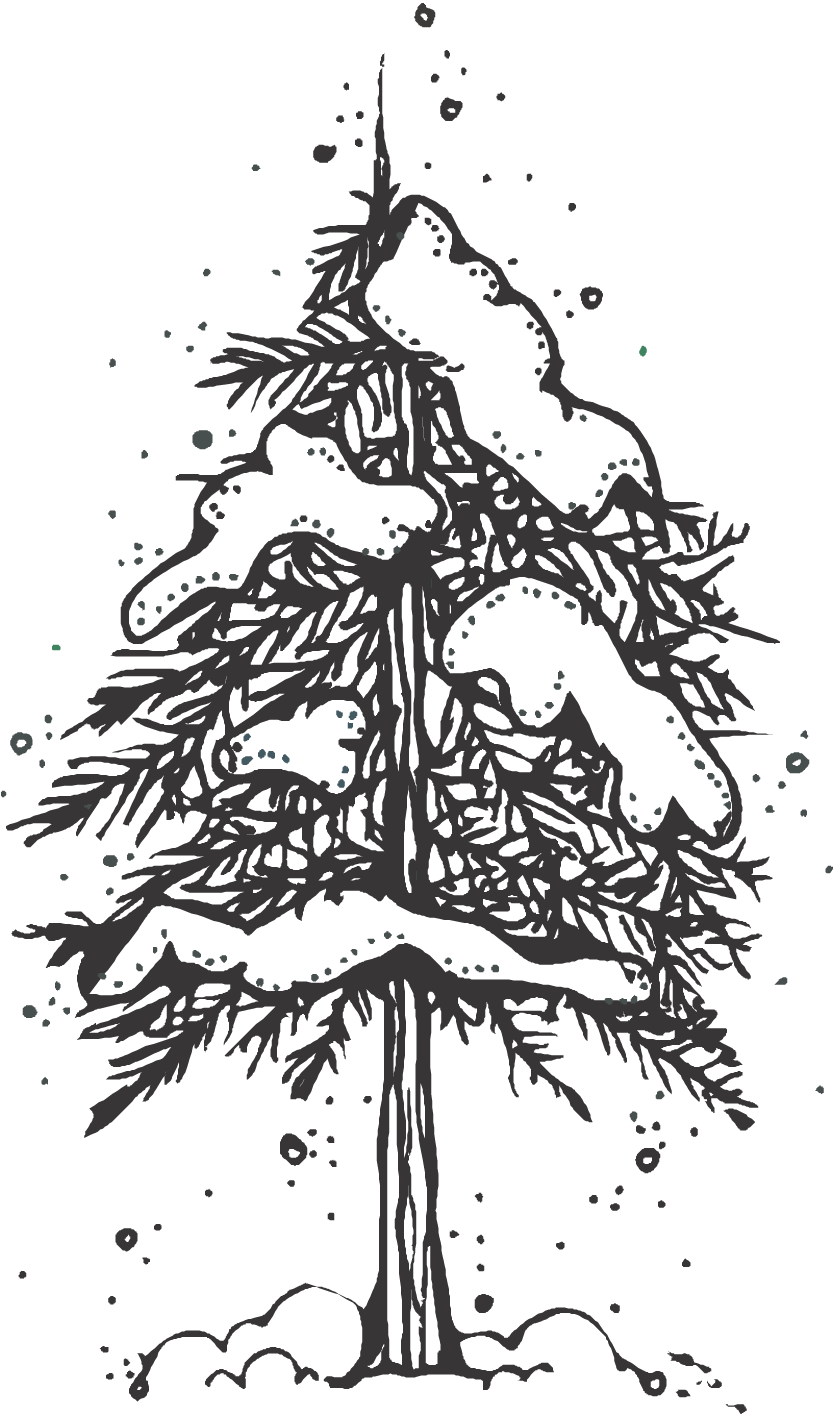 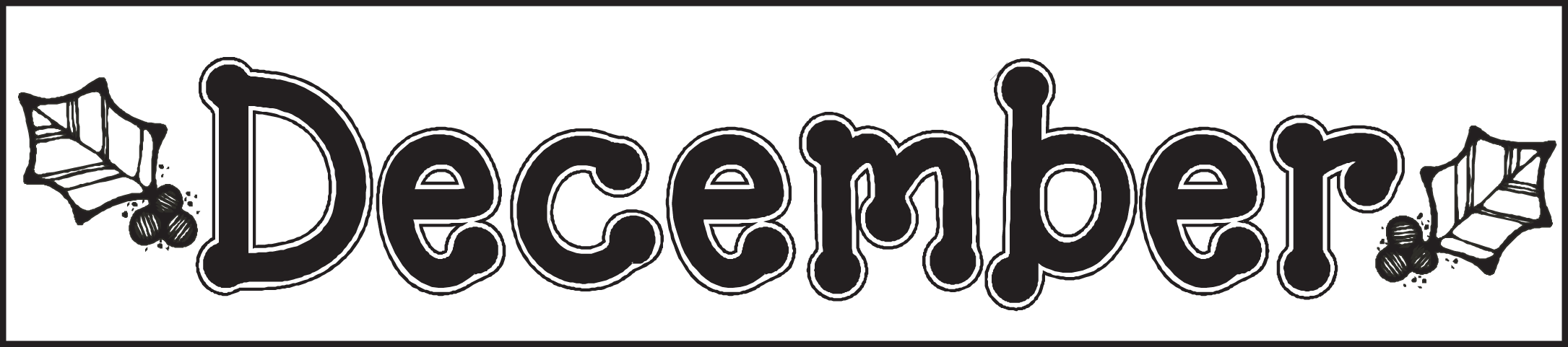 Clase de la Sra. Soderquist					Cuarto 109psoderquist@ttsd.k12.or.us     503.431.4760http://mrssoderquistclass.weebly.com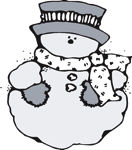 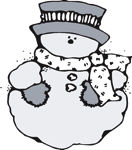 